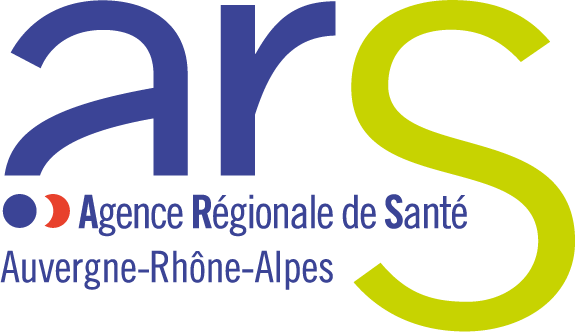 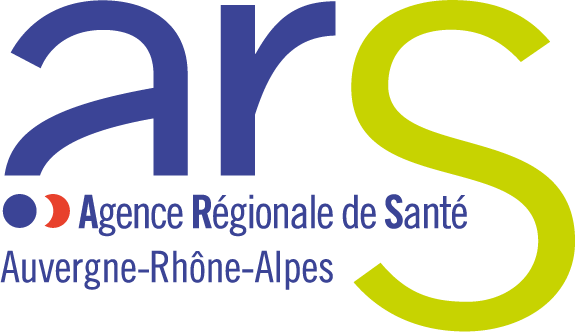 FORMULAIRE DE CANDIDATURE COREVIHRéponse avant le 19 mai 2017Choix du COREVIH d'affectation:□ COREVIH pour les territoires de référence des départements de l’Isère, de la Savoie et de la Haute Savoie, installé au CHU de Grenoble □ COREVIH pour les territoires de référence des départements de l'Allier, le Cantal, la Loire, la Haute Loire, et le Puy de Dôme, installé au CHU de Clermont-Ferrand □ COREVIH sur les territoires les territoires de référence des départements de l'Ain, l'Ardèche, la Drôme et le Rhône, installé aux Hospices Civils de Lyon Type de candidature:□ Ancien membre de COREVIH ( préciser le collège) :□ Nouveau candidatCollège désiré:                                                                     Titulaire   Suppléant  □ 1□ 2 □ 3□ 4La structure  : ...................................................................................................................Pour les associations d'usagers,: (l’indication du numéro d’agrément santé est obligatoire, il figure sur l’arrêté)  au niveau national          	n° agrément : …………………………….  au niveau régional         	n° agrément : …………………………….Adresse : ...................................................................................................Ville Code postal :.........................Tél. :...................................................... Mail : ....................................................Propose comme candidat : Civilité : M., Mme :……………….Nom : ............................................................. Prénom : ………………………….Adresse : ....................................................................................................Ville Code Postal : ……………......Tél. :..................................................................... Mail : .........................................................Fonction dans l'association : ....................................................................................................Motivations de la candidature :Signature du (de la) candidat(e)	Signature du représentant de la structure et Cachet                  Date :                                                                                                         Date :Formulaire de candidature à envoyer sur la boîte mail: ars-ara-prevention-promotion-sante@ars.sante.fr avant le 19 mai 2017La direction de la santé publique